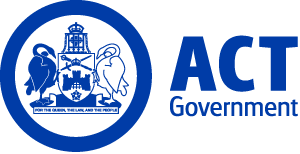 ACT Government GazetteGazetted Notices for the week beginning 23 April 2020VACANCIESChief Minister, Treasury and Economic DevelopmentSelection documentation and the mandatory application cover sheet for the following positions may be downloaded from: http://www.jobs.act.gov.au/ Applications can be sent via email to: jobs@act.gov.auShared Services ICTTechnology Services BranchCorporate and Shared ApplicationsServiceNow AdministratorInformation Technology Officer Class 2 $85,394 - $97,732, Canberra (PN: 14336)Gazetted: 24 April 2020Closing Date: 8 May 2020Details: Technology Services Branch provides a diverse range of ICT Services, products and consultancy for Directorates through co-located ICT Teams. The Branch also provides an applications development and maintenance capability for Corporate and specialised systems. We are looking to recruit a suitability qualified ServiceNow administrator, who is enthusiastic and eager to learn to work as a part of ServiceNow administration team that supports and development of the Information Technology Service Management (ITSM) tool (ServiceNow). You will focus on administering/developing/maintaining the ITSM platform as well as liaising with customers to design and develop application on the platform. Eligibility/Other Requirements:Ability to obtain ACT Government Baseline clearance.ServiceNow CSA is highly preferred.ITIL V3 is highly preferred.Note: An order of merit will be established from this selection process and may be used to fill future identical vacancies over the next 12 months. Selection may be based on application and referee reports only. How to Apply: Please submit a written application of no more than three pages, responding to the Position Description, a current curriculum vitae, and contact details of at least two referees, one of which has a good understanding of your ServiceNow or any other ITSM tool skills.Applications should be submitted via the Apply Now button below.Contact Officer: Qing Rong (02) 6207 8084 Qing.Rong@act.gov.auAccess CanberraProjects Governance and SupportRecords TeamRecords and Systems OfficerAdministrative Services Officer Class 5 $79,253 - $83,888, Canberra (PN: 04281)Gazetted: 23 April 2020Closing Date: 30 April 2020Details: Access Canberra is working to set a new benchmark for service delivery in the ACT - and is changing the way we do business, for the better! To support this objective, we’re doing some work to ensure the foundations of our records management are robust but remain flexible enough to meet the needs of the organisation into the future. With that in mind, the Access Canberra Records Management Team is looking for a person who is excited about the prospect of using technology to make things easier, loves to fix problems before they occur and enjoys the challenge inherent in system based problem solving and the delivery of records management advice and support to Access Canberra Teams. Access Canberra has adopted Activity Based Working (ABW) and applicants for this role will be comfortable getting out and about to get to know the teams we support, wherever they are working. If you: Understand why customer service plays a big part in providing credible and valued support.Are an organised and dynamic individual who enjoys working with technology to solve business problems.Are interested in systems administration and technical support.Are excited by the opportunity to participate in change and help us on our journey to create a digital first, paperless environment.Understand the importance of records management but would like to see a more contemporary approach applied.Then this is a great opportunity for you. Chief Minister, Treasury and Economic Development Directorate (CMTEDD) supports workforce diversity and is committed to creating an inclusive workplace. As part of this commitment, Aboriginal and Torres Strait Islander peoples, people with disability and those who identify as LGBTIQ are encouraged to apply. Note: This position is temporary available from 18 May 2020 until 01 January 2021 with the possibility of extension and/or permanency. An order of merit will be established from this selection process and may be used to fill future identical vacancies over the next 12 months. Due to current social distancing guidelines interviews, where required, may take place online via Webex video conference. This position is based in a workplace designed for Activity Based Working (ABW). Under ABW arrangements, officers will not have a designated workstation/desk. How to Apply: Suitability for this position will be assessed based on the skills, knowledge and behaviour required to successfully deliver against the duties and responsibilities of the role as set out in the Position Description. Your written application should be presented in the form of a ‘pitch for the role’. This should respond to the following two statements and be no longer than two pages.Detail your greatest achievements in the last five years and how they relate to this position and its duties.Outline your ability, ingenuity, experience and qualifications and how they make you the best person for this role.Please submit your pitch with a current curriculum vitae and the contact details of at least two referees. Touching base with the contact officer to discuss the duties of the position is highly recommended. Applications should be submitted via the Apply button below.Contact Officer: Milos Kolundzic (02) 6205 3115 Milos.Kolundzic@act.gov.auEconomic DevelopmentSkills CanberraSkills Operations and SupportDirector Vocational Education and Training Promotion and SupportSenior Officer Grade B $126,577 - $142,494, Canberra (PN: 35877)Gazetted: 24 April 2020Closing Date: 8 May 2020Details: Skills Canberra is the branch of the ACT Government responsible for the policy and programs relating to Vocational Education and Training (VET), Adult Community Education (ACE) and skilled migration in the ACT. Our purpose is to enable skills and workforce development to enhance Canberra's economic and social wellbeing. Our vision is a skilled Canberra for today and tomorrow. As part of the Economic Development Division, our actions facilitate the diversification and strengthening of the ACT economy as well as the creation of a vibrant community that will attract and retain people in the city. Our operating environment is dynamic and so we are aware, focussed and flexible. We also like to have some fun along the way. Above all, we are enthusiastic about supporting people and organisations in the Canberra region through relevant and effective policy and programs. We are looking for the right person to lead and manage a team responsible for promoting and supporting the VET programs in the ACT by (among other matters): Educating stakeholders to increase awareness and uptake of VET.Managing VET awards and events.Educating participants on, and supervising the operation of, apprenticeships and traineeships.Managing complaints, disputes and incidents. The Position Description contains further details of the role, and of the type of person we are after to fill it. Prospective applicants are also encouraged to discuss the position with the contact officer before applying. This is a great time to join a branch which engages with and supports a sector that is critical to peoples' life and employment, and to economic survival and recovery. Chief Minister, Treasury and Economic Development Directorate (CMTEDD) supports workforce diversity and is committed to creating an inclusive workplace. As part of this commitment, Aboriginal and Torres Strait Islander peoples, people with disability and those who identify as LGBTIQ are encouraged to apply.Note: This position will be moving to a new workplace designed for activity-based working (ABW) in 2020. Under ABW arrangements, officers will not have a designated workstation/desk. An order of merit will be established from this selection process and may be used to fill future identical vacancies over the next 12 months. Selection may be based on application and referee reports only.How to Apply: How to Apply: Please provide your curriculum vitae, a response to the Selection Criteria (maximum 350 words per criterion), and the names and contact details of at least two referees who can attest to your work performance, ability and attitude (one of whom is to be a current or very recent supervisor).Applications should be submitted via the Apply Now button below. Contact Officer: Andrew Wyman (02) 6205 0081 andrew.wyman@act.gov.auEconomic DevelopmentSkills CanberraSkills Operations and SupportDirector Vocational Education and Training Program AdministrationSenior Officer Grade B $126,577 - $142,494, Canberra (PN: 04410)Gazetted: 24 April 2020Closing Date: 8 May 2020Details: Skills Canberra is the branch of the ACT Government responsible for the policy and programs relating to Vocational Education and Training (VET), Adult Community Education (ACE) and skilled migration in the ACT. Our purpose is to enable skills and workforce development to enhance Canberra's economic and social wellbeing. Our vision is a skilled Canberra for today and tomorrow. As part of the Economic Development Division, our actions facilitate the diversification and strengthening of the ACT economy as well as the creation of a vibrant community that will attract and retain people in the city. Our operating environment is dynamic and so we are aware, focussed and flexible. We also like to have some fun along the way. Above all, we are enthusiastic about supporting people and organisations in the Canberra region through relevant and effective policy and programs. We are looking for the right person to lead and manage a team responsible for administering VET services and programs in the ACT by (among other matters):Administering training contracts, funding agreements and payments.Administering VET projects and grants.Monitoring and reporting on service delivery organisation compliance and performance.Representing the ACT at appropriate fora. The Position Description contains further details of the role, and of the type of person we are after to fill it. Prospective applicants are also encouraged to discuss the position with the contact officer before applying. This is a great time to join a branch which engages with and supports a sector that is critical to peoples' life and employment, and to economic survival and recovery. Chief Minister, Treasury and Economic Development Directorate (CMTEDD) supports workforce diversity and is committed to creating an inclusive workplace. As part of this commitment, Aboriginal and Torres Strait Islander peoples, people with disability and those who identify as LGBTIQ are encouraged to apply.Note: This position will be moving to a new workplace designed for activity-based working (ABW) in 2020. Under ABW arrangements, officers will not have a designated workstation/desk. An order of merit will be established from this selection process and may be used to fill future identical vacancies over the next 12 months. Selection may be based on application and referee reports only.How to Apply: Please provide your curriculum vitae, a response to the Selection Criteria (maximum 350 words per criterion), and the names and contact details of at least two referees who can attest to your work performance, ability and attitude (one of whom is to be a current or very recent supervisor).Applications should be submitted via the Apply Now button below.Contact Officer: Andrew Wyman (02) 6205 0081 andrew.wyman@act.gov.auAccess CanberraLicensing and Registrations, TransportAssistant Director - Transport Licensing and RegistrationsSenior Officer Grade C $107,475 - $115,687, Canberra (PN: 04683)Gazetted: 28 April 2020Closing Date: 14 May 2020Details: Did you love Lego AS a child? Do you still think the world shows endless possibilities and approach each day with that sense of play? Access Canberra is looking for you - you may have the perfect mix of imagination and attention to detail we need.Access Canberra is looking for a strong leader to fill the role of the Assistant Director Transport Licencing.Someone who can take the building blocks of regulation and structure a joyful customer journey for our community. Someone who understand systems and people equally and can apply critical thinking to make impactful decisions with integrity and compassion.Someone who can invite others into their playground so the new world we build has sound foundations.Someone who embodies their values and brings a spirit of play when imagining new solutions to old problems. Someone who understands how each piece (regulation/people/process) functions and can build new shapes when nothing fits quite right. Chief Minister, Treasury and Economic Development Directorate (CMTEDD) supports workforce diversity and is committed to creating an inclusive workplace. As part of this commitment, Aboriginal and Torres Strait Islander peoples, people with disability and those who identify as LGBTIQ are encouraged to apply.Note: This position will be moving to a new workplace designed for activity-based working (ABW) in 2020. Under ABW arrangements, officers will not have a designated workstation/desk.An order of merit will be established from this selection process and may be used to fill future identical vacancies over the next 12 months. Selection may be based on application and referee reports only.How to Apply: If you think this sounds like you, please send in a pitch that:Details your greatest achievements in the last five years and how they relate to this position and its duties. Detail your demonstrated ability, ingenuity, experience and qualifications making you the best person for this role. Please also provide your curriculum vitae, and the names and contact details of at least two referees who can attest to your work performance, ability and attitude (one of whom is to be a current or very recent supervisor).Applications should be submitted via the Apply Now button below.Contact Officer: Shruti Navathe (02) 6207 7077 shruti.navathe@act.gov.auApplicants should note that a Joint Selection Committee (JSC) established in accordance with the collective/enterprise agreement provisions will assess all applications for this position.Environment, Planning and Sustainable DevelopmentSelection documentation and the mandatory application cover sheet for the following positions may be downloaded from: http://www.jobs.act.gov.au/ Applications can be sent via email to: jobs@act.gov.auClimate Change and SustainabilityProgram DeliveryHousehold - Energy Efficiency Improvement SchemeEnergy Efficiency Audit and Compliance AnalystAdministrative Services Officer Class 6 $85,394 - $97,732, Canberra (PN: 34728)Gazetted: 28 April 2020Closing Date: 12 May 2020Details: Climate Change and Sustainability, Program Delivery is seeking a technical officer to conduct audit and compliance functions of the Energy Efficiency Improvement Scheme. Other duties include data analysis, interpretation of legislation, risk analysis development and delivery of information resources, management of external contractors and stakeholders, customer service and other administrative duties as directed. Eligibility/Other requirements: Industry experience is always desirable, but not necessary. Note: This is a temporary position available until 8 January 2021 with possibility of extension up to 12 months. Some weekend and after hours work may be required. An order of merit will be established from this selection process and may be used to fill future identical vacancies over the next 12 months. Selection may be based on application and referee reports only. This position will be moving to a new workplace designed for activity-based working (ABW) in 2020. Under ABW arrangements, officers will not have a designated workstation/desk. How to Apply: Please submit a two page ‘pitch’ that demonstrates how your experiences will enable you to succeed in this role, along with a short curriculum vitae.Applications should be submitted via the Apply Now button below.Contact Officer: Cat Cullen (02) 6207 8295 Cat.Cullen@act.gov.auClimate Change and SustainabilitySustainability ProgramsHousehold and CommunityProgram OfficerAdministrative Services Officer Class 6 $85,394 - $97,732, Canberra (PN: 37011)Gazetted: 28 April 2020Closing Date: 10 May 2020Details: Sustainability Programs is seeking to employ a Program Officer in the Household Team to manage and expand the Actsmart Sustainable Home Advice program. The advice provided through this program addresses a range of residential energy efficiency and sustainability subjects, including solar and battery systems, energy and water conservation, heating and cooling, and draught proofing.  The successful applicant will provide energy advice to ACT householders by preparing and delivering over 20 workshops a year, responding to phone and email inquiries and attending community events. The role may also include occasional delivery of in-home advice or energy assessments. The role also includes ongoing development of educational resources, including fact sheets and online information and collaboration with other teams in the Division. Other duties include managing program budgets and external contractors, writing Ministerials and liaising with external stakeholders.  Eligibility/Other Requirements: Relevant experience and qualifications in the delivery of domestic energy conservation and solar advice is desirable. A current driver’s licence is required. Prior to commencing this role, a current registration issued under the Working with Vulnerable People (Background Checking) Act 2011 is required. For further information on Working with Vulnerable People registration refer to - https://www.accesscanberra.act.gov.au/app/answers/detail/a_id/1804. Note: After hours and weekend work is required to deliver workshops and attend events. An order of merit will be established from this selection process and may be used to fill future identical vacancies over the next 12 months. This position will be moving to a new workplace designed for activity-based working (ABW) in 2020. Under ABW arrangements, officers will not have a designated workstation/desk. How to Apply: Please provide a two page pitch, including a current curriculum vitae and contact details of referees. Applications should be submitted via the Apply Now.Contact Officer: Bonnie Jackson (02) 6207 7242 bonnie.jackson@act.gov.auEnvironmentParks and ConservationVolunteer and Visitor ExperienceManager Tidbinbilla Visitor CentreAdministrative Services Officer Class 6 $85,394 - $97,732, Canberra (PN: 37172)Gazetted: 23 April 2020Closing Date: 7 May 2020Details: ACT Parks and Conservation Service is looking for a motivated individual to lead the tourism-based Tidbinbilla Visitor Information Centre with a strong focus on visitor experience and business management. The successful applicant will need to demonstrate excellent administrative and organisational skills, including the ability to effectively manage a range of administrative systems, processes and reporting. Eligibility/Other Requirements: Applicant must be prepared to wear a uniform, be available to work some shift work for key events and have a current driver’s licence. The successful applicant must be able to drive a manual vehicle.Note: This is a temporary position available for a period of 12 months with possibility of extension and/or permanency. Selection may be based on application and referee reports only.How to Apply: Please submit a written application addressing the Selection Criteria limiting responses to 350 word per criteria, along with your current curriculum vitae, listing two referees and their contact details.   Applications should be submitted via the Apply Now button below.Contact Officer: Heather Anderson (02) 6205 2641 heather.anderson@act.gov.auACT HealthACT HealthDigital Solutions DivisionInformation and Data ManagementData Management HubSenior Information Technology Officer Grade B $126,577 - $142,494, Canberra (PN: 34187)Gazetted: 29 April 2020Closing Date: 13 May 2020Details: Do you have experience working with national and jurisdictional healthcare funding agreements? If you have excellent writing skills, a good understanding of health care data and would like to assist our finance team to develop funding models, the ACT Health Directorate has a new opportunity to work in a busy dynamic health data and information team. We are looking for enthusiastic staff who are keen to get involved in providing the ACT Health Directorate with quality data. Our workplace is fast paced with many opportunities for personal development. If you are interested in an exciting new leadership challenge within data and analytics, this role in the Digital Solutions Division could be what you are looking for. Note: An order of merit will be established for filling identical vacancies within the next 12 months from this process. How to Apply: Please submit a written application of no more than three pages, responding to the required Selection Criteria in the Position Description, a current curriculum vitae, and contact details of at least two referees, one of which has a good understanding of your technical skills.Applications should be submitted via the Apply Now button below.Contact Officer: Justine Spina (02) 5124 9040 Justine.Spina@act.gov.auTransport Canberra and City ServicesSelection documentation and the mandatory application cover sheet for the following positions may be downloaded from: http://www.jobs.act.gov.au/ Applications can be sent via email to: jobs@act.gov.auTransport Canberra and Business ServicesBusiness OperationsFleet/ Tuggeranong WorkshopMaintenance PlannerEGSO9.1 - EGSO9.7 $91,543 - $103,113, Canberra (PN: A04327)Gazetted: 29 April 2020Closing Date: 13 May 2020Details: Transport Canberra is seeking an experienced person to fill the role of South Region Maintenance Planner. This position is based at the Tuggeranong maintenance workshop with the successful applicant working under direction to South Region Maintenance Manager. The prime responsibilities of the role include the supervision of staff, allocation and monitoring of maintenance tasks, in order to meet Transport Canberra’s peak fleet requirement. The position will be required to liaise with both internal and external customers and service providers to ensure consistent service delivery in a time pressured environment.  The ACT Public Service is committed to building a culturally diverse workforce and an inclusive workplace. As part of this commitment, Aboriginal and Torres Strait Islander peoples, people with disability and those who identify as LGBTIQ are encouraged to apply. To be successful in this position you will:Have high level communication and interpersonal skillsHave a high-level of attention to detail. Enjoy a challenge. Be flexible and work effectively in a busy team.Eligibility/Other Requirements:• Security clearance checks will be conducted.• This position does require a pre-employment medical.• Drivers Licence (C-class) is mandatory, with the ability to obtain a HR class.• Relevant trade qualifications and or certificates are mandatory. Note: It is a requirement of this position to work rostered rotating shifts, which includes regular overtime. Selection may be based on application and referee reports only. How to Apply: Please attach your curriculum vitae and provide a one-page pitch demonstrating your Skills and Behaviour and Professional/Technical Skills and Knowledge in relation to the duties and responsibilities listed in the Position Description.Applications should be submitted via the Apply Now button below.Contact Officer: Paul Mascord (02) 6205 8278 Paul.Mascord@act.gov.auApplicants should note that a Joint Selection Committee (JSC) established in accordance with the collective/enterprise agreement provisions will assess all applications for this position.City ServicesRoads ACTRoad Maintenance/Environmental ServicesSmall Cell CoordinatorInfrastructure Officer 3 $107,723 - $118,250, Canberra (PN: 47184)Gazetted: 23 April 2020Closing Date: 14 May 2020Details: Roads ACT are seeking candidates for the role of Small Cell Coordinator. This role requires a motivated individual who can inspire, energise and positively influence team and individual outcomes. The role is responsible for supervising, managing and motivating a team and providing appropriate support and guidance. Effective employee engagement skills are a key enabler in the performance of this role as is a values-based leadership style. The successful candidate will manage a small team of project officers, overseeing the allocation of work, team performance and day-to-day streetlight small cell (including but not limited to 5G, 4G, Wi-fi, WAPS) applications and processes. The ACT Public Service supports workforce diversity and is committed to creating an inclusive workplace. As part of this commitment, Aboriginal and Torres Strait Islander peoples, people with disability, culturally diverse people and those who identify as LGBTIQ are encouraged to apply. Eligibility/Other Requirements: Electrician Trade Certificate or Electrical Engineering Degree (or similar).Note: This is a temporary position available for 12 month with the possibility of extension. Selection may be based on application and referee reports only. How to Apply: Applicants should address the Selection Criteria ('What you require' in the Position Description) limiting responses to no more than on A4 page per criteria; provide a current curriculum vitae and two referees.Applications should be submitted via the Apply Now button below.Contact Officer: Jennie Gilles (02) 6207 2141 Jennie.Gilles@act.gov.auApplicants should note that a Joint Selection Committee (JSC) established in accordance with the collective/enterprise agreement provisions will assess all applications for this position.Transport Canberra and Business ServicesDomestic Animal ServicesOperations Manager - Domestic Animal ServicesSenior Officer Grade C $107,475 - $115,687, Canberra (PN: 43849)Gazetted: 29 April 2020Closing Date: 11 May 2020Details: Do you have:    •Excellent attention to detail and ability to problem solve? •Ability to work under pressure and display situational awareness? •Demonstrated ability to apply resourcefulness and common sense when leading an operational team? •Resilience, maturity and a commitment to continual improvement •Ensure compliance with policy, regulations, standard operating procedures and ACTPS frameworks •Do you want the opportunity to work with great people in a rewarding career that shapes our city’s future?     Domestic Animal Services (DAS) are seeking applications from resilient, committed and highly experienced individuals to perform the role of Operations Manager. We envisage this role would be well suited to service and former service personnel and people with experience and skill in those disciplines are actively encouraged to apply. DAS is responsible for matters relating to public and animal safety, registration requirements of animals, issuing of special licences, patrolling of public spaces, animal welfare and the promotion of responsible pet ownership.  This opportunity will involve the overall management of staff and the day to day functions within our facility located in Symonston, Canberra. You will undertake activities relating to the welfare of animals in the care of DAS, the safety of visitors whilst visiting the DAS facility and ensuring effective personnel management. The successful candidate will require well developed people management and problem-solving skills, the ability to lead and manage in a calm, agile and resourceful manner within a fast-paced environment whilst achieving outcomes under pressure. The ACT Public Service supports workforce diversity and is committed to creating an inclusive workplace. As part of this commitment, Aboriginal and Torres Strait Islander peoples, people with disability, culturally diverse people and those who identify as LGBTIQ are encouraged to apply Eligibility/Other Requirements: Prior to commencing this role, a current registration issued under the Working with Vulnerable People (Background Checking) Act 2011 is required. For further information on Working with Vulnerable People registration refer to - https://www.accesscanberra.act.gov.au/app/answers/detail/a_id/1804. Certificate IV in Government (Investigation) and or willingness to obtain and a current non-restricted driver's licence is highly desirable.Note: This is a temporary position that starts immediately until 31 December 2020 with the possibility of extension. Selection may be based on application and referee reports only.  How to Apply:  Applicants are asked to supply a written application addressing the Selection Criteria limiting responses to 350 words per criteria, along with current curriculum vitae, listing two referees and their contact details.Applications should be submitted via the Apply Now button below.Contact Officer: Alexander Nockels (02) 6207 4876 alexander.nockels@act.gov.auCanberra Health ServicesSelection documentation and the mandatory application cover sheet for the following positions may be downloaded from: http://www.jobs.act.gov.au/ Applications can be sent via email to: jobs@act.gov.auClinical ServicesMental Health, Justice Health, Alcohol and Drug ServicesJustice Health ServicesHealth Professional Level 3 - Forensic Mental Health ServicesHealth Professional Level 3 $93,346 - $98,359 (up to $103,237 on achieving a personal upgrade), Canberra (PN: 23845, several)Gazetted: 30 April 2020Closing Date: 15 May 2020About us: Canberra Health Services is a values-led Directorate. Our values guide our day-to-day actions, behaviours, decisions and communications to successfully deliver the best services to meet the needs of our community. They were developed by us, for us and are unique to our work. Canberra Hospital and Health Services provides acute, sub-acute, primary and community-based health services to the ACT and surrounding region. The key strategic priority for acute services is to deliver timely access to effective and safe hospital care services. The hospital delivers a full range of medical, surgical and obstetric services, including complex procedures in areas such as cardiac surgery, neurosurgery and neonatal intensive care. Strong links exist between hospital and community-based services, as many of the operational divisions deliver services across the continuum of care to ensure continuity of care for patients. The community based services of Canberra Health Services include early childhood, youth and women’s health; dental services, rehabilitation and community care; mental health and alcohol and drug services. In addition, justice health services are provided within the Territory’s’ detention facilities. Canberra Health Services is a partner in teaching with the Australian National University, the University of Canberra and the Australian Catholic University.Overview of the work area and position: Forensic Mental Health Services is a contemporary evidence based service providing high quality mental health care that is guided by principles of Recovery. The service aims to provide collaborative care involving the consumer, their carers and other key services. The Forensic Mental Health Service (FMHS) is a specialist mental health assessment and treatment service for consumers who have a history of, are currently involved with, or are at high risk of becoming involved with, the criminal justice system. FMHS provides mental health care across the lifespan and across a range of settings, including a centralised community health facility, youth and adult custodial facilities, off campus community outreach and court settings. FMHS is one united service with five distinguishable yet integrated service components as follows: Community Forensic Mental Health Services incorporating:Forensic Consultation and Intervention Service (FoCIS)ACT Fixed Threat Assessment capacity (FTAC)Mental Health Court Assessment and Liaison Service (MHCALS)Custodial Mental Health Services (CMHS) incorporating:Child and Adolescent Custodial MHS at Bimberi Youth Justice CentreAdult Custodial MHS at the Alexander Maconochie CentreClinicians working with FMHS will be supported via structured clinical supervision, a collaborative and multidisciplinary team environment and through professional development. Professional development will be provided with regards to forensic frameworks, psychometrics and therapeutic interventions. Clinicians may be provided with the opportunity to undertake specialist tasks such as forensic risk consultations, court assessments and therapeutic interventions including addressing criminogenic factors. Clinicians are employed by FMHS and will therefore be skilled across the distinct areas within the service. Eligibility/Other requirements: Mandatory: For Occupational Therapy: Degree (or recognised equivalent) in Occupational Therapy.Registration or eligibility for registration with Australian Health Practitioner Regulation Agency (AHPRA).Eligibility for professional membership of Occupational Therapy Australia. Must hold a current driver’s licence.  For Psychology: Be registered or be eligible for general registration with Australian Health Practitioner Regulation Agency (AHPRA). Must hold a current driver’s licence.  Highly Desirable: Approved or eligible for approval as a Psychology Board of Australia Principal and/or Secondary Supervisor for 4+2 interns and/or Higher Degree Students.  For Social Work: Degree in Social Work.Eligibility for membership of the Australian Association of Social Workers.Be registered under the Working with Vulnerable People (Background Checking) Act 2011. Must hold a current driver’s licence.Desirable:Current Driver’s Licence.Has knowledge, skills and experience in the area of forensic mental health, and/or a correctional setting.Has knowledge and. experience in the use of structured risk assessment tools for offending behaviours.Prior to commencement successful candidates will be required to: Undergo a pre-employment National Police check.Comply with CHS Occupational Assessment, Screening and Vaccination policy, (OMU).Comply with CHS credentialing and scope of clinical practice requirements for Allied Health Professionals.  Note: There is one permanent and one temporary position available for six months with the possibility of extension and/or permanency. Please indicate if you wish to be considered for either the permanent or temporary position or both. These positions may be required to participate in overtime, on call and/or rotation roster including weekends and public holidays. Rostered hours may be between 08:00hrs and 19:00hrs.Contact Officer: Gillian Sharp (02) 5124 1813 gillian.sharp@act.gov.auAdult Community Mental Health ServicesMental Health, Justice Health and Alcohol and Drug ServicesAssertive Community Outreach Service (ACOS) - Health ProfessionalHealth Professional Level 2 $66,096 - $90,737, Canberra (PN: 40712)Gazetted: 30 April 2020Closing Date: 8 May 2020Details: Canberra Health Services (CHS) is focussed on the delivery of high quality, effective, person centred care. It provides acute, sub-acute, primary and community‐based health services, to the Australian Capital Territory (ACT)—a catchment of approximately 400, 000 people. It also services the surrounding Southern New South Wales region which includes the Bega Valley, Bombala, Cooma-Monaro, Eurobodalla, Goulburn, Mulwaree, Palerang, Queanbeyan, Snowy River, Upper Lachlan Shire and the Yass Valley. CHS administers a range publicly funded health facilities, programs and services including but not limited to: The Canberra Hospital: a modern 600-bed tertiary hospital providing trauma services and most major medical and surgical sub-specialty services; University of Canberra Hospital Specialist Centre for Rehabilitation, Recovery and Research: a dedicated and purpose-built rehabilitation facility, with 140 inpatient beds, 75-day places and additional outpatient services; Four Walk-in Centres: which provide free treatment for minor illness and injury; Six community health centres: providing a range of general and specialist health services to people of all ages; and A range of community-based health services including early childhood services, youth and women’s health, dental health, mental health and alcohol and drug services.Overview of the work area and position: MHJHADS provide health services directly and through partnerships with community organisations. The services provided range from prevention and treatment to recovery and maintenance of well-being and harm minimisation. The participation of people access sour service is encouraged in all aspects of service planning and delivery. MHJHADS works in partnership with individuals, carers and a range of government and non-government service providers to ensure the best possible outcomes for clients. MHJHADS delivers services at a number of locations, including hospital inpatient and outpatient settings, community health centres, detention centres, other community settings including peoples home. These services include: Adult Acute Mental Health Services; Adult Community Mental Health Services; Alcohol and Drug Services; Child and Adolescent Mental Health Services; Justice Health Services; Rehabilitation and Specialty Mental Health Services This psychologist position is based in the Assertive Community Outreach Service.  The Assertive Community Outreach Service (ACOS) is a dynamic and supportive multidisciplinary team providing assertive community outreach treatment to people experiencing and living with a severe mental illness and complex needs in a community setting.  ACOS operates an extended hours service, operating seven days a week from 08:30 to 21:00 and the position holder will be required to work a rotating roster including morning and evening shifts.The ACMHS provide services for people aged over 18 years and operate from the five Community Health Centres in the ACT (Gungahlin, Belconnen, City, Phillip, Tuggeranong) with a strong focus on the provision of timely and effective mental health interventions. The program is in the final stages of implementing a new model of care which will improve the responsivity and diversity of services offered to people. The new model of care is underpinned by principles of recovery and aims to: Increase standardisation of procedures, processes and practices to promote more internal consistency in service delivery and best practice interventions; Clarify and delineate of the role and service functions to reduce duplication and inefficiencies, reduce administrative burden on staff and promote more direct clinical contact; Provide optimal treatment for people in their homes and community as effective hospital diversion. The successful applicant will be required to work as a member of the multidisciplinary team providing assessment and management of people experiencing mental illness. The applicant will be highly motivated to engage in consultative and educative practices with families, carers and other agencies. The successful applicant will also be required to undertake professional development and clinical supervision, participate in quality initiatives, and contribute to multidisciplinary team processes. Importantly the new model of care will allow greater opportunity for clinicians’ to deliver discipline specific interventions, with case-loads reflecting strengths based models of care. The position reports to a Team Leader who is based on site in the health centre and is supported by a cohesive multidisciplinary team (including Nurses, Social Workers, Occupational Therapists, Psychologists and Psychiatrists, Allied Health Assistants). This is an exciting opportunity for someone who may be interested in working in a program that comprises access, hospital diversion, assertive outreach, and community recovery and therapy services. Eligibility/Other Requirements: For Occupational Therapy:Be registered or eligible for registration with the Occupational Therapy Board of Australia.Eligibility for professional membership of Occupational Therapy Australia.Applicants must have a minimum of 12 months paid work experience, post qualification, in a related/relevant organisation/service.For Psychology:Be registered or be eligible for general registration with Psychology Board of Australia.Applicants must have a minimum of 12 months paid work experience, post qualification, in a related/relevant organisation/service.For Social Work:Degree in Social Work.Professional membership or eligibility for professional membership of the Australian Association of Social Workers (AASW).Registration under the ACT Working with Vulnerable People Act 2011.Applicants must have a minimum of 12 months paid work experience, post qualification, in a related/relevant organisation/service.Other qualifications: Current Passenger vehicles Driver’s. Highly desirable qualifications: Have a strong understanding of working in an adult community mental health service. Please note prior to commencement successful candidates will be required to: Comply with ACT Health credentialing and scope of clinical practice requirements for allied health professionals. Obtain a Compliance Certificate from OMU (Occupational Medicine Unit) relating to assessment, screening and vaccination processes against specified infectious diseases. Undergo a pre-employment Police check.  Contact Officer: Jane Sprague (02) 6205 1565 Jane.Sprague@act.gov.auDeputy Director General Clinical ServicesRehabilitation, Aged and Community CareAssistant in NursingAssistant in Nursing $52,300 - $54,070, Canberra (PN: C09487, several)Gazetted: 30 April 2020Closing Date: 12 May 2020Details: Our Vision: creating exceptional health care togetherOur Role: to be a health service that is trusted by our communityCanberra Health Services (CHS) is focussed on the delivery of high quality, effective, person centred care. It provides acute, sub-acute, primary and community‐based health services, to the Australian Capital Territory (ACT)—a catchment of approximately 400,000 people. It also services the surrounding Southern New South Wales region which includes the Bega Valley, Bombala, Cooma-Monaro, Eurobodalla, Goulburn, Mulwaree, Palerang, Queanbeyan, Snowy River, Upper Lachlan Shire and the Yass Valley.CHS administers a range publicly funded health facilities, programs and services including but not limited to:The Canberra Hospital: a modern 600-bed tertiary hospital providing trauma services and most major medical and surgical sub-specialty services.University of Canberra Hospital Specialist Centre for Rehabilitation, Recovery and Research: a dedicated and purpose-built rehabilitation facility, with 140 inpatient beds, 75-day places and additional outpatient services.Four Walk-in Centres: which provide free treatment for minor illness and injury.Six community health centres: providing a range of general and specialist health services to people of all ages.A range of community based health services including Early Childhood Services, Youth and Women’s Health, Dental Health, Mental Health, Alcohol and Drug Services.Overview of the Work Area and PositionRehabilitation, Aged and Community Services (RACS) is a vibrant and diverse Division within Canberra Health Services (CHS) providing multidisciplinary rehab, aged and community based care across a range of settings. This includes Canberra Hospital, University of Canberra Hospital, Community Health Centres and Village Creek Centre in Kambah. Our staff are committed to the delivery of health services that reflect Canberra Health Services values: Reliable, Progressive, Respectful and Kind.  A number of RACS services work collaboratively with the individuals, his/her carers and other services within and external to Canberra Health Services.The Community Care Program (CCP) community nursing service delivers a range of community-based technical nursing services to residents of the ACT.Eligibility/Other Requirements:Mandatory:Certificate III in Health Services Assistance or recognised equivalent (for example working towards a Diploma in Nursing or Bachelor of Nursing) is essential.Desirable:Recent experience in the care of ventilated patients is highly desirable.Prior to commencement successful candidates will be required to:Undergo a pre-employment National Police checkBe registered under the Working with Vulnerable People (Background Checking) Act 2011.  Comply with CHS Occupational Assessment, Screening and Vaccination policy, (OMU).Note:There are several positions available from this recruitment process. These positions are casual and involve shift work. Applicants found suitable will be provided with comprehensive training. There is a possibility of temporary and permanent positions becoming available in the future.Contact Officer: Leontine Muis (02) 5124 2900 leontine.muis@act.gov.auMajor Projects CanberraSelection documentation and the mandatory application cover sheet for the following positions may be downloaded from: http://www.jobs.act.gov.au/ Applications can be sent via email to: jobs@act.gov.auInfrastructure Delivery PartnersCommercial Project ManagementInfrastructure Principal Project ManagerInfrastructure Officer 5 $152,724, Canberra (PN: 17091)Gazetted: 29 April 2020Closing Date: 13 May 2020Details: Do you like a challenge and want to be a key part of a high performing team who work to support a safe and vibrant city? Then this opportunity is for you! Major Projects Canberra was established on 1 July 2019 to lead the procurement and delivery of the Territory’s infrastructure program. It has two main components: Procuring and delivering infrastructure projects designated by the Chief Minister into Major Projects Canberra. Typically, those designated projects will have significant complexity and scale. Major Projects Canberra will bear budget accountability for those projects and have accountability to the relevant Minister responsible for those projects. The first projects designated into Major Projects Canberra are: the SPIRE Canberra Hospital project, the City to Woden light rail (as well as finalisation of the Light Rail Stage 1 delivery phase); the CIT campus development; and the Canberra Theatre redevelopment; andDelivering other whole-of-government infrastructure projects in partnership with other Directorates.The infrastructure branches of Social, Commercial and Civil provide advice to Directorates, Agencies, Territory Entities and Treasury in relation to the planning and business case approval process for the majority of the capital works program, and deliver the design, construction and post completion phases of the capital works projects. This includes buildings such as education facilities, emergency services facilities and justice facilities; health infrastructure projects; capital upgrades of ACT Government building assets; landscaping projects; and civil works such as roads, stormwater, street-lighting; transport and works associated with land release. The three branches manage approximately $600 million of capital works each year. Under limited direction and in line with corporate objectives, you will apply high order infrastructure project management and procurement skills to the delivery of a broad range of design and construction projects for the ACT Government. This position reports to an Infrastructure Project Director in IDP and may lead a small team of people. The ACT Public Service supports workforce diversity and is committed to creating an inclusive workplace. As part of this commitment, Aboriginal and Torres Strait Islander peoples, people with disability, culturally diverse people and those who identify as LGBTIQ are encouraged to apply.Eligibility/Other Requirements: A Degree or Diploma in a relevant technical field (Engineering, Architecture, Project Management or Construction Management) and demonstrated relevant experience; and/or Trade certification with significant building and infrastructure and/or project management experience.Note: An order of merit will be established from this selection process and may be used to fill future identical vacancies over the next 12 months. Selection may be based on application and referee reports only.How to Apply: If the above role sounds like you and you want to be part of a dynamic and dedicated team please submit no more than two pages addressing the capabilities and your suitability for the role, a current curriculum vitae and contact details of two referees.Applications should be submitted via the Apply Now button below.Contact Officer: Conor McNamara (02) 6205 2863 conor.mcnamara@act.gov.auLight Rail Stage 2Engineering Project ManagerInfrastructure Officer 4 $127,670 - $145,050, Canberra (PN: 39283)Gazetted: 23 April 2020Closing Date: 7 May 2020Details: Are you our new Engineering Project Manager? Do you like a challenge and want to be a key part of a high performing team who work to support a safe and vibrant city? Then this opportunity is for you! Major Projects Canberra (MPC) is responsible for the planning and delivery of light rail services to the people of Canberra. Light rail aims to provide incentives for people to use public transport and help manage congestion caused by population growth along the project corridor and across Canberra more broadly. Integrating light rail with urban development policies will maximise the broader economic and social benefits of investing in light rail and help achieve the objectives set out in the Transport Improvement Plan (2015). The Engineering Project Manager will report to the Project Director Light Rail and will also be expected to work closely with staff and project advisors across Major Projects Canberra, other ACTPS Directorates and external stakeholders such as Canberra Metro, the Independent Certifier, and Technical Advisor/s.Eligibility/Other Requirements: Mandatory:Graduate degree in civil engineering or similar qualification with minimum five years’ experience;Desirable:Experience managing delivery and/or operation and maintenance of Light Rail;Knowledge of ACT design standards including road design standards.Note: An order of merit will be established from this selection process and may be used to fill future identical vacancies over the next 12 months. Selection may be based on application and referee reports only.How to Apply: If the above role sounds like you and you want to be part of a dynamic and dedicated team please submit a two page application addressing the capabilities and your suitability for the role, a current curriculum vitae and contact details of two referees. Applications should be submitted via the Apply Now button below.Contact Officer: Ashley Cahif (02) 6205 1212 ashley.cahif@act.gov.auAPPOINTMENTSACT Audit OfficeSenior Auditor $86,240 - $105,023 James Penny 831-50679, Section 68(1), 28 April 2020Chief Minister, Treasury and Economic DevelopmentSenior Officer Grade B $126,577 - $142,494 David Dimmer 858-71074, Section 68(1), 23 April 2020Administrative Services Officer Class 6 $85,394 - $97,732 Rosalynne Pascoe 858-71816, Section 68(1), 1 July 2020Community ServicesSenior Officer Grade C $107,475 - $115,687 Lauren Russell 868-29839, Section 68(1), 15 April 2020EducationSchool Assistant 4 $65,487 - $70,910 Shauna Adams 862-74407, Section 68(1), 23 April 2020Building Service Officer 2 $58,784 - $61,456 Michael Oakley 858-22125, Section 68(1), 24 April 2020Environment, Planning and Sustainable DevelopmentAdministrative Services Officer Class 5 $79,253 - $83,888 Angela Caird 857-23784, Section 68(1), 4 May 2020Administrative Services Officer Class 5 $79,253 - $83,888 Hayden Vest 858-78436, Section 68(1), 30 April 2020Justice and Community SafetySenior Officer Grade C $107,475 - $115,687 Michael Murphy 868-29855, Section 68(1), 27 April 2020Administrative Services Officer Class 3 $64,230 - $69,125 Lara O'Neill 868-30215, Section 68(1), 4 May 2020Transport Canberra and City ServicesAdministrative Services Officer Class 4 $71,309 - $77,212 Philippa Haas 863-49931, Section 68(1), 28 April 2020Canberra Health ServicesRegistered Midwife Level 1 $67,984 - $90,814 Jasmin Boscheinen 868-30098, Section 68(1), 23 April 2020Technical Officer Level 3 $73,974 - $83,600 Tara Boulding 862-09525, Section 68(1), 30 April 2020Registered Midwife Level 1 $67,984 - $90,814 Maria Corbett 865-56228, Section 68(1), 23 April 2020Health Professional Level 2 $66,096 - $90,737 Tia Hay 857-43646, Section 68(1), 30 April 2020Registered Nurse Level 1 $67,984 - $90,814 Milu Kumpikottu 857-93723, Section 68(1), 23 April 2020Health Professional Level 2 $66,096 - $90,737 Scott Milne 863-75267, Section 68(1), 30 April 2020Health Professional Level 2 $66,096 - $90,737 Katelyn Nemeth 853-63272, Section 68(1), 27 April 2020Registered Nurse Level 1 $67,984 - $90,814 Godfrey Pisiao 859-51015, Section 68(1), 22 April 2020Health Professional Level 2 $66,096 - $90,737 Maree Silling 865-56332, Section 68(1), 30 April 2020Registered Midwife Level 4.3 $139,701 Michelle Thinius 868-29556, Section 68(1), 28 April 2020Senior Officer Grade B $126,577 - $142,494 Louise Thompson 865-55794, Section 68(1), 28 April 2020ACT HealthSenior Officer Grade C $107,475 - $115,687 Leanne Lawrance 863-49069, Section 68(1), 28 April 2020Administrative Services Officer Class 5 $79,253 - $83,888 Paula Nieto Diaz 858-75147, Section 68(1), 1 May 2020TRANSFERSEnvironment, Planning and Sustainable DevelopmentAllan Bendall: 736-48860From: Technical Officer Level 4 $85,394 - $97,732Transport Canberra and City ServicesTo: Technical Officer Level 4 $85,394 - $97,732 Environment, Planning and Sustainable Development, Canberra (PN. 46580) (Gazetted 10 February 2020)PROMOTIONSChief Minister, Treasury and Economic DevelopmentShared Services ICTEducation ICT, Business ApplicationsPuneet Kaur: 844-02655From: Administrative Services Officer Class 6 $85,394 - $97,732 Chief Minister, Treasury and Economic DevelopmentTo: †Senior Information Technology Officer Grade C $107,475 - $115,687 Chief Minister, Treasury and Economic Development, Canberra (PN. 38758) (Gazetted 24 October 2018)Access CanberraLicensing and RegistrationsTransportShruti Navathe: 835-93699From: Senior Professional Officer Grade C $107,475 - $115,687 Transport Canberra and City ServicesTo: †Senior Officer Grade B $126,577 - $142,494 Chief Minister, Treasury and Economic Development, Canberra (PN. 00867) (Gazetted 11 September 2019)Workforce Capability and GovernancePublic Sector ManagementWorkforce GovernanceSophia Bouzas: 858-59593From: Administrative Services Officer Class 5 $79,253 - $83,888Chief Minister, Treasury and Economic DevelopmentTo: Administrative Services Officer Class 6 $85,394 - $97,732Chief Minister, Treasury and Economic Development, Canberra (PN. 16423) (Gazetted 6 March 2020)Community ServicesChildren Youth and FamiliesChild and Youth Protection ServicesOperationsAriel Press: 858-70100From: Child and Youth Protection Professional Level 2 $71,164 - $95,804Community ServicesTo: Child and Youth Protection Professional Level 3 $98,414 - $103,427 (up to $108,305 on achieving a personal upgrade)Community Services, Canberra (PN: 07367) (Gazetted 28 October 2019)Justice and Community SafetyACT Emergency Services AgencyCommissioner’s OfficeMinisterial Support UnitLianna Guest: 791-31942From: Administrative Services Officer Class 5 $79,253 - $983,888 Justice and Community SafetyTo: Administrative Services Officer Class 6 $85,394 - $97,732Justice and Community Safety, Canberra (PN. 41066) (Gazetted 18 March 2020)Transport Canberra and City ServicesCity ServicesInfrastructure Delivery and WasteInfrastructure DeliveryKae Harradine: 751-44885From: Senior Officer Grade B $126,577 - $142,494 Transport Canberra and City ServicesTo: †Senior Professional Officer Grade A $147,006 Transport Canberra and City Services, Canberra (PN. 33794) (Gazetted 30 January 2020)Chief Operating OfficerFinanceAssets and Capital WorksNan Hu: 788-61716From: Administrative Services Officer Class 6 $85,394 - $97,732 Transport Canberra and City ServicesTo: †Senior Officer Grade C $107,475 - $115,687 Transport Canberra and City Services, Canberra (PN. 04411) (Gazetted 2 March 2020)Canberra Health ServicesEmily Costelloe: 848-85458From: Registered Nurse Level 1 $67,984 - $90,814 Canberra Health ServicesTo: Registered Nurse Level 2 $94,409 - $100,061 Canberra Health Services, Canberra (PN. 19597) (Gazetted 20 February 2020)Canberra Health ServicesDonna Gaisford: 833-45097From: Registered Nurse Level 2 $94,409 - $100,061 Canberra Health ServicesTo: †Registered Nurse Level 3.1 $108,237 - $112,691 Canberra Health Services, Canberra (PN. 21961) (Gazetted 14 January 2019)Canberra Health ServicesTarryn Gowen: 836-04861From: Registered Nurse Level 2 $94,409 - $100,061 Canberra Health ServicesTo: †Registered Nurse Level 3.1 $108,237 - $112,691 Canberra Health Services, Canberra (PN. 22208) (Gazetted 5 December 2019)Maricris Salvador: 813-17797From: Registered Nurse Level 1 $67,984 - $90,814 Canberra Health ServicesTo: Registered Nurse Level 2 $94,409 - $100,061 Canberra Health Services, Canberra (PN. 22689) (Gazetted 20 February 2020)